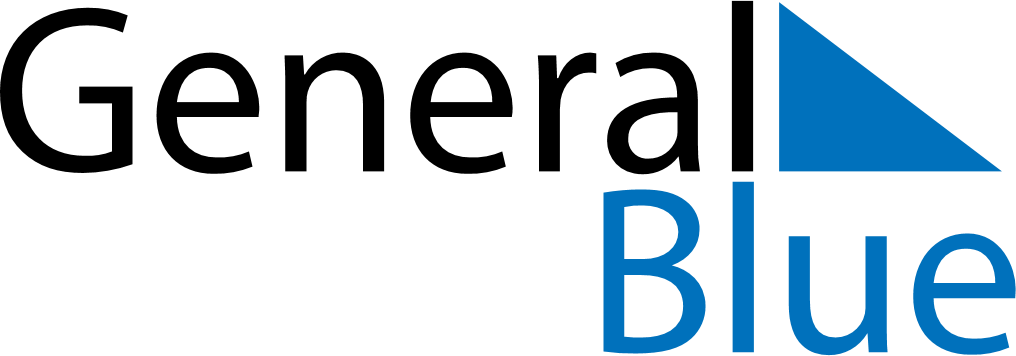 July 2024July 2024July 2024July 2024July 2024July 2024Sant Salvador de Guardiola, Catalonia, SpainSant Salvador de Guardiola, Catalonia, SpainSant Salvador de Guardiola, Catalonia, SpainSant Salvador de Guardiola, Catalonia, SpainSant Salvador de Guardiola, Catalonia, SpainSant Salvador de Guardiola, Catalonia, SpainSunday Monday Tuesday Wednesday Thursday Friday Saturday 1 2 3 4 5 6 Sunrise: 6:22 AM Sunset: 9:31 PM Daylight: 15 hours and 8 minutes. Sunrise: 6:22 AM Sunset: 9:31 PM Daylight: 15 hours and 8 minutes. Sunrise: 6:23 AM Sunset: 9:30 PM Daylight: 15 hours and 7 minutes. Sunrise: 6:23 AM Sunset: 9:30 PM Daylight: 15 hours and 6 minutes. Sunrise: 6:24 AM Sunset: 9:30 PM Daylight: 15 hours and 5 minutes. Sunrise: 6:25 AM Sunset: 9:30 PM Daylight: 15 hours and 5 minutes. 7 8 9 10 11 12 13 Sunrise: 6:25 AM Sunset: 9:29 PM Daylight: 15 hours and 4 minutes. Sunrise: 6:26 AM Sunset: 9:29 PM Daylight: 15 hours and 3 minutes. Sunrise: 6:27 AM Sunset: 9:29 PM Daylight: 15 hours and 1 minute. Sunrise: 6:27 AM Sunset: 9:28 PM Daylight: 15 hours and 0 minutes. Sunrise: 6:28 AM Sunset: 9:28 PM Daylight: 14 hours and 59 minutes. Sunrise: 6:29 AM Sunset: 9:27 PM Daylight: 14 hours and 58 minutes. Sunrise: 6:30 AM Sunset: 9:27 PM Daylight: 14 hours and 57 minutes. 14 15 16 17 18 19 20 Sunrise: 6:30 AM Sunset: 9:26 PM Daylight: 14 hours and 55 minutes. Sunrise: 6:31 AM Sunset: 9:26 PM Daylight: 14 hours and 54 minutes. Sunrise: 6:32 AM Sunset: 9:25 PM Daylight: 14 hours and 52 minutes. Sunrise: 6:33 AM Sunset: 9:24 PM Daylight: 14 hours and 51 minutes. Sunrise: 6:34 AM Sunset: 9:24 PM Daylight: 14 hours and 49 minutes. Sunrise: 6:35 AM Sunset: 9:23 PM Daylight: 14 hours and 48 minutes. Sunrise: 6:36 AM Sunset: 9:22 PM Daylight: 14 hours and 46 minutes. 21 22 23 24 25 26 27 Sunrise: 6:36 AM Sunset: 9:21 PM Daylight: 14 hours and 44 minutes. Sunrise: 6:37 AM Sunset: 9:21 PM Daylight: 14 hours and 43 minutes. Sunrise: 6:38 AM Sunset: 9:20 PM Daylight: 14 hours and 41 minutes. Sunrise: 6:39 AM Sunset: 9:19 PM Daylight: 14 hours and 39 minutes. Sunrise: 6:40 AM Sunset: 9:18 PM Daylight: 14 hours and 37 minutes. Sunrise: 6:41 AM Sunset: 9:17 PM Daylight: 14 hours and 35 minutes. Sunrise: 6:42 AM Sunset: 9:16 PM Daylight: 14 hours and 34 minutes. 28 29 30 31 Sunrise: 6:43 AM Sunset: 9:15 PM Daylight: 14 hours and 32 minutes. Sunrise: 6:44 AM Sunset: 9:14 PM Daylight: 14 hours and 30 minutes. Sunrise: 6:45 AM Sunset: 9:13 PM Daylight: 14 hours and 28 minutes. Sunrise: 6:46 AM Sunset: 9:12 PM Daylight: 14 hours and 25 minutes. 